 109年度桃園市街頭藝人徵選實施計畫簡章109年度桃園市街頭藝人認證報名專用信封封面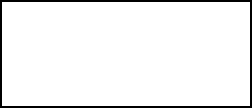 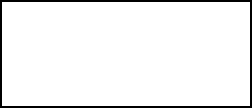 報名日期：自 109年 7 月 1 日（星期三）起至 109 年 7 月 21日（星期二）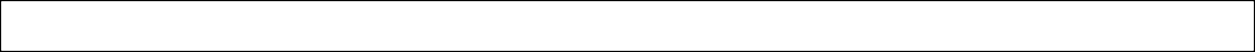 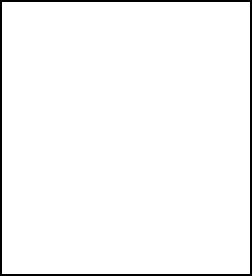 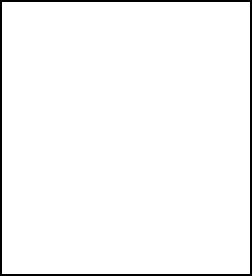 報名者：	聯絡電話： 地	址：109 年度桃園市街頭藝人徵選報名文件審查表本表請於填寫後置於所有文件最上方。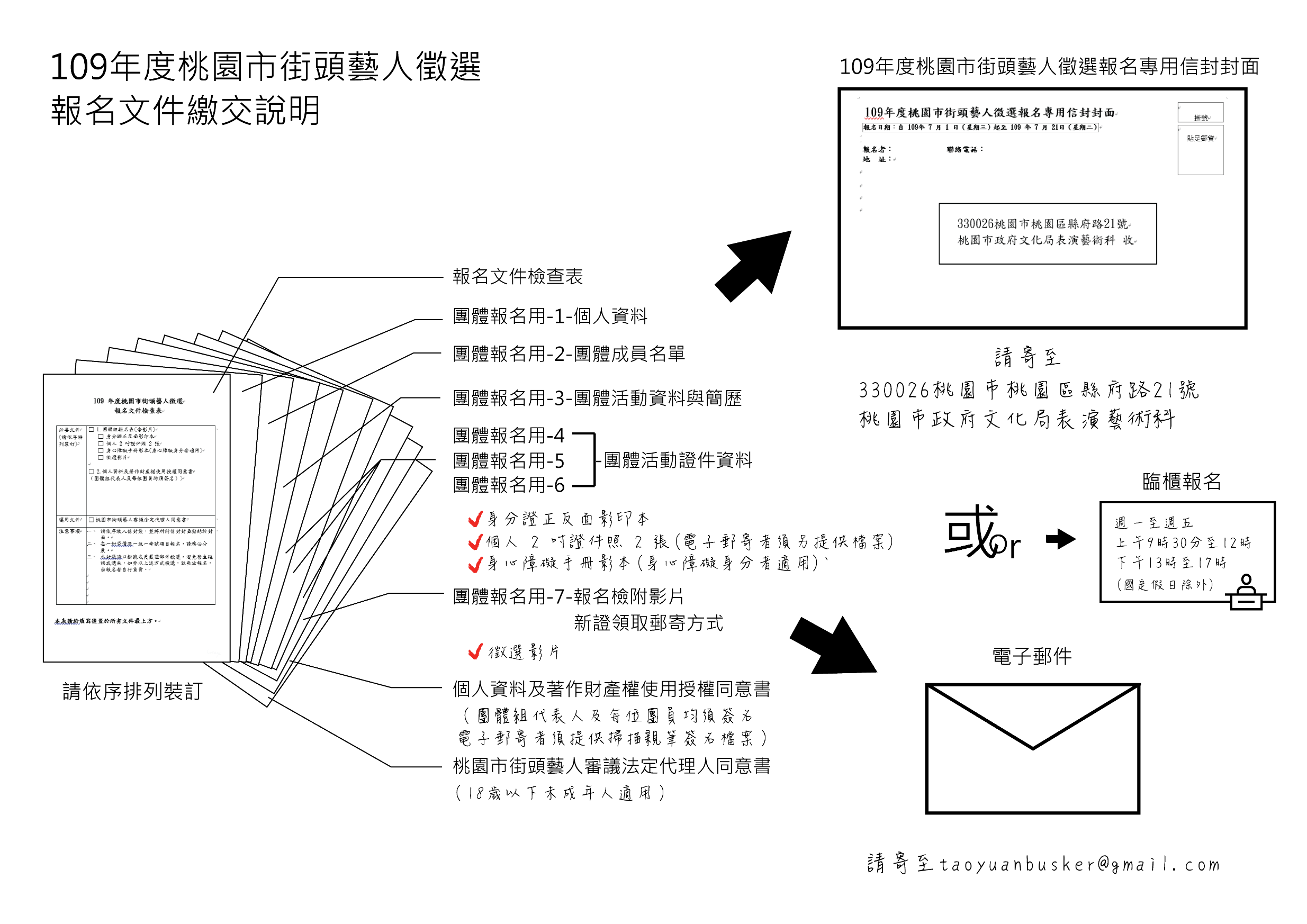 一、團體資料桃園市街頭藝人徵選報名表(團體報名用-1)桃園市街頭藝人徵選報名表               (團體報名用-2)二、團體成員名單桃園市街頭藝人徵選報名表               (團體報名用-3)  三、團體活動資料與簡歷  ＊若通過審查，活動照片掃描檔或電子檔將為上網公告之用。 桃園市街頭藝人徵選報名表               (團體報名用-4)三、團體活動證件資料＊檢附資料不齊全者，視為未完成報名程序，未依本局指定期限內補件者，本局得逕行退件。桃園市街頭藝人徵選報名表(團體報名用-5)桃園市街頭藝人徵選報名表(團體報名用-6)桃園市街頭藝人徵選報名表(團體報名用-7)四、報名檢附影片    檔案規格:解析度清晰檔案格式為MP4或AVI，影片長度15分鐘內。    可燒錄至光碟或隨身碟，或寄至電子信箱:taoyuanbusker@gmail.com     (信件主題格式: 姓名或團名+109年桃園市街頭藝人徵選報名檢附影片)(請黏貼光碟片或隨身碟)五、新證領取僅限郵寄方式（掛號附回執）請務必確認寄送地址，以利寄達：    □ 同通訊地址。    □ □□□□□ 桃園市政府文化局個人資料及著作財產權使用授權說明105.03.25 版本局基於建立完善之街頭藝人資料及促進街頭藝人行銷利益之目的，將街頭藝人考照換證管理採用文化部街頭藝人管理共構帄台，並與其他縣市政府建立街頭藝人資料之相互查驗作業，俾利加速考照換證之流程。因此，須使用您所提供之個人資料及作品，為保障您的權益，請您詳讀「個人資料及著作財產權使用授權同意書」後，親自簽署。本局、文化部及其他縣市政府街頭藝人管理單位將依「個人資料保護法」及「著作權法」之規定，以誠實及信用方法為之，並遵守對個人資料之蒐集、處理及利用不得逾越特定目的及授權範圍，以及須與特定目的具有正當合理之關聯之原則。5個人資料及著作財產權使用授權同意書105.03.25 版本人同意並授權桃園市政府文化局、文化部及其他縣市政府街頭藝人管理單位，基於建立完善之街頭藝人資料及促進街頭藝人行銷利益之目的，於符合相關法令規範範圍內，利用本人之個人資料及作品，授權項目：一、本人個人資料(包含姓名、藝名、性別、出生年月日、身分證字號、電話、電子郵件信箱、地址、身分證影本、街頭藝人許可證字號、證件照片等)，或其他得以直接或間接識別本人之個人資料，授權桃園市政府文化局、文化部及其他縣市政府街頭藝人管理單位依「個人資料保護法」之規定，得蒐集、處理、永久保存及利用。其授權方式及範圍如下：(一) 授權桃園市政府文化局於辦理街頭藝人各項業務及文化部街頭藝人管理共構帄台與有利於街頭藝人之推廣行銷作業時，得就本人個人資料為蒐集、處理及利用，其中姓名及藝名不限於印刷及網站提供網路使用者進行線上瀏覽、下載及列印等利用；電話、電子郵件信箱及地址請依本人於報名表中勾選是否公開之選項利用，即勾選公開則不限於印刷及網站提供網路使用者進行線上瀏覽、下載及列印等利用，其餘個人資料(如身分證字號、出生年月日及身分證影本等) 僅限於桃園市政府文化局及文化部內部文化行政管理利用。(二) 授權其他縣市政府街頭藝人管理單位得資料查詢。二、本人提供之作品(包含展演內容說明、展演照片及展演影音檔等，以下簡稱本作品)：授權桃園市政府文化局及文化部依「著作權法」之規定利用。(一) 授權範圍及方式：得將本作品重製於桃園市政府文化局及文化部所經營之網站為公開傳輸，提供予他人瀏覽，本人並同意桃園市政府文化局及文化部於執行非營利用途之文化業務推廣所需，得不限於重製、改作、公開傳輸、散布、公開展示、發行等利用。(二) 授權期間及費用：得永久無償，不限時間、地點與次數。(三) 權利歸屬：本人的授權不影響本人就本作品享有之既有權利。(四) 本人擔保本作品係本人之原創性著作，且未侵害他人之權利，若本作品之內容有使用他人受著作權保護之資料，皆已獲得該著作之著作權人（書面）同意。(以下為勾選項目，有勾選才視為授權)(五) □ 得轉授權第三人利用（開放資料(open data)利用）。     ※團體組請每位成員各簽署一份      立同意書人(簽章)：      身分證字號：      戶籍地址：      聯絡電話：中	華	民	國	1	0	9	年	月	日6 桃園市街頭藝人審議法定代理人同意書茲承諾本人及本人十六歲以上、未滿十八歲之子女 	（民國 	年 	月 	日出生，身分證字號： 	），無家庭暴力防治法第五條第一項第七款所稱「對被害人身分予以保密」情形，並同意其參加桃園市街頭藝人徵選審查，及審查通過後擔任桃園市街頭藝人，特此證明。另提供法定代理人身分證影本以茲證明。法定代理人： (簽名蓋章)身分證字號： 聯 絡 地 址 ： 聯 絡 電 話 ：中      華      民      國 1 0 9 年 	月	      日桃園市街頭藝人申請作業要點中華民國 104 年 2 月 10 日桃市文演字第 1040001835 號令發布中華民國 104 年 11 月 5 日桃市文演字第 10400160122 號令修正發布一、桃園市政府（以下簡稱本府）為落實桃園市（以下簡稱本市）為生活大市，結合生活與藝文，促使藝術文化融入民眾生活，營造展現桃園新風貌，特訂定本要點。有關街頭藝人從事藝文活動許可，依本要點之規定；本要點未規定者，適用其他法規之規定。二、本要點之主管機關為桃園市政府文化局。三、本要點定義名詞如下：（一）公共空間：指本市經管理人同意提供從事藝文活動之公共開放場所。（二）公共空間管理人：指對特定公共空間依法令或契約具有管理權者。（三）藝文活動：指從事收費性戲劇、默劇、丑劇、舞蹈、歌唱、樂器演奏、魔術、民俗技藝、雜耍、偶戲、詩文朗誦、繪畫、工藝、雕塑、行動藝術、使用非永久固定之媒材或水溶性顏料之環境藝術、影像錄製、攝影及其他與藝文有關之現場創作活動。（四）街頭藝人：依本要點及其相關程序取得本市核發之街頭藝人證，於本市公共空間從事藝文活動之個人或團體。四、申請機制：街頭藝人於本市公共場所從事藝文活動前，應向主管機關申請核發「街頭藝人證」。五、審核方式：主管機關為處理前點之申請，應每年召開一次審議委員會進行審核，審議委員由主管機關遴選，過程中得視需要邀請申請人（或團體）於指定場所解說、操作、示範或表演，經審查通過後，核發「街頭藝人證」。六、有效期限：凡通過審核之街頭藝人，依規定核發之桃園市「街頭藝人證」，其有效期限明列於藝人證上，以二年為原則，期限屆滿後該證自動失效，換發有效證照請向主管機關申請。街頭藝人證遺失者應填具補發申請表向主管機關申請補發。七、本市街頭藝人展演場地以主管機關公告之公共空間為準。八、本市街頭藝人展演時應符合下列規定：（一）遵守各公共空間管理規範，且不得影響公共空間管理人許可之其他活動。（二）於現場顯著位置揭示街頭藝人證。（三）接受主管機關、公共空間管理人及其他執法人員之查驗； 查驗項目如附表。（四）展演時間以上午九時至下午六時為原則。但公共空間另有規定者，從其規定。（五）至少預留一點五公尺以上的通行空間，不得造成行人、車輛通行困難，且不得有阻礙無障礙設施、建築物出入口或消防安全、設備之情形。（六）展演內容應符合街頭藝人證所載藝文活動項目，並不得妨礙公共秩序或違反善良風俗。（七）不得擅自將街頭藝人證轉供他人使用。（八）不得販售非展演者作品。（九）收費方式由街頭藝人自訂，惟應預先於現場清楚標示。（十）表演內容不得涉及宗教、政治活動。但節慶活動不在此限。（十一）不得有未經許可之廣告行為及宣傳標誌。（十二）不得有其他違反本要點或其他法令規定之行為。九、街頭藝人有違反前點規定情形，主管機關及公共空間管理者，得依相關規定予以糾正，並得視情節輕重令其立即停止展演及採取其他必要之處置。有前項情形者，主管機關並得依附表規定予以記點警告。一年內經記點警告九點以上者，主管機關得廢止其街頭藝人證， 且一年內不得再為申請核發。十、獎勵方式：主管機關得從中建立優秀街頭藝人名單，不定時邀請於本市主辦之活動內演出或展出。十一、展演安全之保險規定：街頭藝人於本市公共場所從事藝文活動時，應衡酌其活動內容，自行設置安全維護設施或投保公共意外責任險。十二、本要點自發布日施行。【附表】109 年桃園市街頭藝人徵選成績複查申請書複查編號（機關填寫）：    為推廣本市街頭藝術展演活動，結合生活與藝文，打造優質悠閒空間，鼓勵優秀的街頭藝術工作者活絡街頭表演場域，促使藝術文化融入民眾生活，桃園市政府文化局（以下稱本局）依據《桃園市街頭藝人申請作業要點》第五點及第六點辦理桃園市（以下稱本市）街頭藝人徵選、換證審議業務。    另外，為因應全球新冠病毒疫情，保障市民朋友的健康與安全，本年度徵選報名採通訊及電子郵件報名，並且由徵選者於報名時繳交表演或創作影片，由本局召開審議委員會進行審核，並聘請各藝術領域之專家學者及相關場地管理單位人員擔任評審。徵選申請相關資訊如下：一、依據：《桃園市街頭藝人申請作業要點》辦理。二、主辦單位：桃園市政府文化局。 三、報名期間：109年7月1日(週三)  9時30分起至109年7月21日(週二)  17時止，逾期恕不受理。四、報名方式：(一)、通訊報名：於報名期間將報名相關文件及影片光碟以掛號寄至桃園市政府文化局(桃園市桃園區縣府路21號)，信封請註明「桃園市街頭藝人徵選通訊報名」。報名日期以郵戳為憑，逾期恕不受理。(二)、電子郵件報名：於報名期間將報名相關文件及影片以電子檔案格式寄至桃園市街頭藝人信箱taoyuanbusker@gmail.com。郵件主旨請註明「桃園市街頭藝人徵選報名」。逾期恕不受理。(三)、臨櫃報名：於報名期間週一至週五上午9時30分至12時，下午13時至17時，由報名者親自或委託他人至桃園市政府文化局(桃園市桃園區縣府路21號)1樓「表演藝術科」繳交報名相關文件及影片電子檔案。逾期恕不受理。※為因應新冠病毒疫情，維護安全健康的公共環境，報名者親自或委託他人至文化局臨櫃報名請依本局相關規定進入場館。五、報名資格：(一)、凡年滿16歲（民國93年7月20日前出生）以上之本國國民。(二)、外籍人士：1、依配偶親，並持有中華民國居留證之外國人（請檢附相關證明文件）。2、領有內政部移民署核發之合法居留證影本（有效期限超過111年6月30日），且取得勞動部所核發之開放式工作許可函（證）。(三) 、 無「桃園市街頭藝人申請作業要點」第九條情事。六、徵選類別：受理申請項目包括「表演藝術」、「視覺藝術」、「創意工藝」等三類，可於公共空間進行展演創作之藝文活動。（一）表演藝術類：可於公共空間公開表演之戲劇、默劇、丑劇、舞蹈、魔術、雜耍、特技、扯鈴、偶戲、詩文朗誦、唱歌(伴唱)、吉他彈唱、烏克麗麗彈唱、薩克斯風、電子琴、陶笛、行動藝術等。      （二）視覺藝術類：可於公共空間現場創作及完成之繪畫、人物素描、雕塑、環境藝術、影像攝錄等。（三）創意工藝類：可於公共空間現場創作及完成之工藝品，例如：造型氣球、打包袋編織、捏塑、造型吹糖等。成品若可食用，則需遵守《食品衛生管理法》等相關法規規定。七、報名型態：（一）個人組。（二）團體組：團體成員以5人為上限，須推派1人為代表。八、報名應繳文件：（一）申請表1式1份(個人組或團體組)：含三個月內2吋正面彩色證件照2張、身份證或居留證（並檢附工作證）正反面影本。團體需檢附所有團員資料。（二）演示影片：由申請者自行錄製3首曲目或3種不同內容表演過程(表演藝術類)或創作過程(視覺藝術類、創意工藝類)，影片長度約15分鐘內，團體組全部成員皆須入鏡演出。1、影片要求：影片需以PC可讀格式儲存(解析度應清晰，至少為720p，以1080p以上為佳，檔案格式應為MP4或AVI)，檔案可儲存於光碟或隨身碟。檔案名稱請註明「報名者姓名或團名+桃園市街頭藝人徵選報名影片」，解析度不夠清晰，可能影響考試成績，請多加留意。2、提送方式：檔案請隨同報名應繳文件於指定時間前以掛號信函寄回主辦機關文化局。或是寄至taoyuanbusker@gmail.com。（三）展演照片2張(檔案規格：解析度清晰，檔案格式為jpg或gif或png)，供網路公告使用。請寄至taoyuanbusker@gmail.com。（四）切結書1份。（五）個人資料及著作財產權使用同意書1份。（六）16歲以上未滿18歲報名者，須附法定代理人同意書。（七）身心障礙者請檢附身心障礙手冊影本一份。（八）報名資料如有錯漏由報名者自行承擔相關責任。九、報名須知：（一）街頭藝人徵選簡章、報名表件、換補證等相關文件可至文化局網站下載。下載網址: https://reurl.cc/z8kZl7	                                                                                    下載連結（二）報名表請以中文正楷繕寫或以電腦繕打。以中文正楷繕寫宜清楚明瞭，如以電腦繕打，應以標楷體或新細明體繕打，團名或其他特殊用語得以英文(Time New Roman)表示。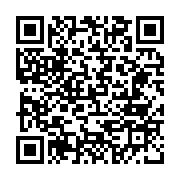 （三）檢附資料不齊全者，視同未完成報名程序；未依本局指定期限內補件或違反本簡章各項規定及相關法規者，本局得不受理。（四）報名表件一經送達，恕不退回，亦不得申請或要求更換徵選項目、團名或團員。（五）請報名徵選者於報名表格上填具申請項目與展演主題。若申請項目一次報考多項者請另填具報名表，並於報名表上註明，又同一類別以兩項為限(例如:同時報名創意工藝類之造型氣球和編織兩項目)。十、徵選程序：（一）由本局聘請各藝術領域之專家學者及相關主管單位人員聯合組成街頭藝人審議委員會就徵選者拍攝影片進行審核。（二）每組徵選者影片受審時間3至5分鐘，請徵選報名者於錄製影片時，掌握審議時間重點展現展演特色。十ㄧ、徵選審查原則及標準：（一）審查採計分方式，以各評審委員評分結果加總後平均達80分以上者為審查通過，並核發本市街頭藝人證。（二）審查包含技藝性、創意性、適切性、吸引力，共四項。所有展演均不得涉及宗教、政治或有害公序良俗，並全面禁止利用活體動物做展演。（三）各類評分重點如下：十二、影片錄製方式及說明：（一）報名者所錄製之展演過程或創作過程之影片，以清楚可呈現個人展演之技藝性、創意性、適切性與吸引力為原則，不以專業型錄影器材或後製技術為要求。本項影片不得以其他展演活動成果之錄影替代。（二）影片拍攝展演過程需為完整真實呈現，依實際正常錄製速度，畫面需無劇烈晃動且不得進行後製、剪輯、調整影片速度等處理。個人組展演者臉部及手部動作需清楚呈現，且團體組全部成員皆須入鏡演出。（三）報名者可使用錄影功能之手機或平板電腦進行，惟影片成果需解析度清晰，規格至少為720p，以1080p以上為佳，報名者需全程入鏡，可採固定角度鏡位來拍攝，展演過程一鏡到底不剪接，且為電腦可讀格式不需再另行轉檔。（四）若65歲以上(含)樂齡長者、身心障礙者有拍攝影片之困難，可於該期間向本局提出協助拍攝之申請。惟需經本局審查通過後，始能提供協助拍攝之機制，且不保證經協助拍攝後即有取得本市街頭藝人證照之機會或可能。（五）繳交之影片拍攝時間須於近一年至二年內。十三、注意事項：報名徵選者應詳讀「桃園市街頭藝人申請作業要點」及本簡章。（二）提交之影片，不得以任何理由、形式或不同版本重複報名多個徵選(包含團隊)，如有發現，本局將取消徵選資格。（三）本案徵選審議基於公共安全、動物保護，以及環境友善等考量，報名展演內容不得使用具殺傷力之危險性武器、紋身、噴漆以及動物等。（四）展演者所需展演器材（如桌椅、畫架、音響器材等）、影片錄製過程及空間，皆由徵選者自行準備，本局不予提供。並請注意拍攝過程之自身及他人安全。（五）個人報名表演藝術類者需為申請者一人展演，倘影片中有他人伴奏或協演情事，則不予計分；以團隊名義申請之所有團員須全體皆參與演出，倘影片中有非團員者伴奏或協演情事，或團員無法到齊，則不予計分。（六）本市街頭藝人從事藝文活動許可，係核發許可證予通過徵選者於本市公共空間從事藝文活動之用，非屬外籍人士在本國從事停留、居留或工作之許可依據，亦無保障街頭藝人收入之義務。（七）凡報名本市街頭藝人徵選活動者，視為同意本局使用徵選所繳交照片或影片，徵選者不得表示異議。（八）通過徵選之個人或團體之表演內容若涉及造假、他人代為或其他非正當方式通過，經查證屬實，一律取消資格，並於三年內不得報考或登記本市街頭藝人。已發送街頭藝人證者，本局有權追回撤銷，並於發現時起算三年。（九）拍攝期間，請務必配合防疫政策，遵守防疫各項規定。十四、領證方式與須知：（一）徵選審查結果預定於9月公告於本局網站。（二）領證方式採郵寄，本局以掛號附回執方式郵寄許可證，並以回執簽收聯作為領證證明。請務必填寫正確收件地址，以利寄達。（三）經徵選通過者由本局核發「桃園市街頭藝人證」，通過認證之街頭藝人不得申請更換團名或變更團員。（四）通過審查者應對「桃園市街頭藝人申請作業要點」、各公共空間管理單位相關規定及街頭藝人權利義務正確瞭解。十五、複查申請：應於公告結果之次日起十日內（郵戳為憑），以書面向本局辦理，逾期不予受理，並以一次為限。十六、換證及補發：（一）換證：本市街頭藝人證有效期以2年為原則，本局將於期限屆滿當年2月另函通知換證，若無特殊原因而未於期限內完成換證，喪失街頭藝人資格；完成換證，卻未於期限內領取新證者，本局概不負保管責任。（二）補發：街頭藝人證遺失者應填具補發申請表向本局申請補發，並填具切結書，申請方式與換證相同。十七、街頭藝人展演規範：取得本市街頭藝人證之個人或團體，展演時須遵守下列規範：（一）遵守各公共空間管理規範，且不得影響公共空間管理人許可之其他活動。（二）於現場顯著位置揭示街頭藝人證。（三）接受主管機關、公共空間管理人員及其他執法人員之查驗；查驗項目如附表。（四）展演時間以上午九時至下午六時為原則。但公共空間另有規定者，從其規定。（五）至少須留一點五公尺以上的通行空間，不得造成行人、車輛通行困難，且不得有阻礙無障礙設施、建築物出入口或消防安全、設備之情形。（六）展演內容應符合街頭藝人證所載藝文活動項目，並不得妨礙公共秩序或違反善良風俗。（七）不得擅自將街頭藝人證轉供他人使用。（八）不得販售非展演者之作品。（九）收費方式由街頭藝人自訂，惟應預先於現場清楚標示。（十）表演內容不得涉及宗教、政治活動。但節慶活動不在此限。（十一）不得有未經許可之廣告行為及宣傳標誌。（十二）不得有其他違反本要點或相關法令規定之行為。十八、街頭藝人有違反前點規定情形，主管機關及公共空間管理者，得依相關規定予以糾正，並得視情節輕重令其立即停止展演及採取其他必要之處置。有前項情形者，主管機關並得依附表規定予以記點警告。一年內經記點警告九點以上者，主管機關得廢止其街頭藝人證，且一年內不得再為申請核發。十九、本簡章如有未盡事宜，悉以本局解釋為準，本局並得隨時補充之，且保有內容及時間變更的權利。必要文件(請依序排列裝訂)□ 1.團體組報名表(含影片)□ 身分證正反面影印本□ 個人 2 吋證件照 2 張□ 身心障礙手冊影本(身心障礙身分者適用)□ 徵選影片□ 2.個人資料及著作財產權使用授權同意書（團體組代表人及每位團員均須簽名）選用文件桃園市街頭藝人審議法定代理人同意書注意事項請依序放入信封袋，並將所附信封封面黏貼於封面。每一封袋僅限一組一考試項目報名，請務必分裝。本封袋請以掛號或更嚴謹郵件投遞，避免發生延誤或遺失，如非以上述方式投遞，致無法報名，由報名者自行負責。申請人姓名性別出生年月(民國)     　年   月   日※若通過審查，本人願意公開以下資料於桃園市政府文化局網站及文化部街頭藝人管理共構平台 (願意公開之項目請於  □ 打勾)。※若通過審查，本人願意公開以下資料於桃園市政府文化局網站及文化部街頭藝人管理共構平台 (願意公開之項目請於  □ 打勾)。※若通過審查，本人願意公開以下資料於桃園市政府文化局網站及文化部街頭藝人管理共構平台 (願意公開之項目請於  □ 打勾)。※若通過審查，本人願意公開以下資料於桃園市政府文化局網站及文化部街頭藝人管理共構平台 (願意公開之項目請於  □ 打勾)。※若通過審查，本人願意公開以下資料於桃園市政府文化局網站及文化部街頭藝人管理共構平台 (願意公開之項目請於  □ 打勾)。※若通過審查，本人願意公開以下資料於桃園市政府文化局網站及文化部街頭藝人管理共構平台 (願意公開之項目請於  □ 打勾)。□通訊電話住宅：住宅：住宅：身分證字號（外籍人士請填護照號碼）□通訊電話手機：手機：手機：身分證字號（外籍人士請填護照號碼）護照號碼（外籍人士填寫）護照到期日：     年     月      日（外籍人士填寫）護照到期日：     年     月      日（外籍人士填寫）護照到期日：     年     月      日簽證號碼（外籍人士填寫）簽證到期日：  年   月    日□電子信箱（無者請註明）（無者請註明）（無者請註明）（無者請註明）（無者請註明）□通訊地址□□□□□□□□□□□□□□□□□□□□□□□□□徵選項目□表演藝術類           □視覺藝術類            □創意工藝類   (請勾選報考項目，如有爭議本局自行核處)□表演藝術類           □視覺藝術類            □創意工藝類   (請勾選報考項目，如有爭議本局自行核處)□表演藝術類           □視覺藝術類            □創意工藝類   (請勾選報考項目，如有爭議本局自行核處)□表演藝術類           □視覺藝術類            □創意工藝類   (請勾選報考項目，如有爭議本局自行核處)□表演藝術類           □視覺藝術類            □創意工藝類   (請勾選報考項目，如有爭議本局自行核處)團體名稱展演主題（請參照簡章第七條清楚填列展演主題，樂器演奏須註明使用樂器為何）（請參照簡章第七條清楚填列展演主題，樂器演奏須註明使用樂器為何）（請參照簡章第七條清楚填列展演主題，樂器演奏須註明使用樂器為何）（請參照簡章第七條清楚填列展演主題，樂器演奏須註明使用樂器為何）（請參照簡章第七條清楚填列展演主題，樂器演奏須註明使用樂器為何）團員是否為身心障礙者否是（請後附身心障礙手冊影本） 否是（請後附身心障礙手冊影本） 否是（請後附身心障礙手冊影本） 團體是否具其他街頭藝人執照□無   □有，縣市如下：展演活動內容說明（字數：150-250字，本內容說明若通過徵選後，將公開於本局網站及文化部網站）（字數：150-250字，本內容說明若通過徵選後，將公開於本局網站及文化部網站）（字數：150-250字，本內容說明若通過徵選後，將公開於本局網站及文化部網站）（字數：150-250字，本內容說明若通過徵選後，將公開於本局網站及文化部網站）（字數：150-250字，本內容說明若通過徵選後，將公開於本局網站及文化部網站）團員姓名身分證字號聯絡電話電子信箱1（代表人）(宅)1（代表人）(手機)2(宅)2(手機)3(宅)3(手機)4(宅)4(手機)5(宅)5(手機)活動照片（請檢附二張照片浮貼於表格）活動照片（請檢附二張照片浮貼於表格）（浮貼照片）（浮貼照片）說明：           地點：說明：           地點：團體簡歷團體簡歷(如：團體介紹、學習歷程、比賽實績或展演經歷等，字數：150-250字。僅供參考。)(如：團體介紹、學習歷程、比賽實績或展演經歷等，字數：150-250字。僅供參考。)（一）身分證正反面影印本（外籍人士居留證正反面影印本，除依配偶親者，均須附工作證許可影本），請依團體成員名單排序。（一）身分證正反面影印本（外籍人士居留證正反面影印本，除依配偶親者，均須附工作證許可影本），請依團體成員名單排序。1.2.3.4.5.（二）個人2吋證件（正面半身脫帽照），請提供每位成員之證件照各2張，並依團體成員名單排序。（二）個人2吋證件（正面半身脫帽照），請提供每位成員之證件照各2張，並依團體成員名單排序。（二）個人2吋證件（正面半身脫帽照），請提供每位成員之證件照各2張，並依團體成員名單排序。1.姓名：1.姓名：2姓名：3.姓名：4.姓名：5.姓名：（三）身心障礙者請附身心障礙手冊（若欄位不敷使用，請自行加印本頁）「桃園市政府街頭藝人從事藝文活動」查驗作業表「桃園市政府街頭藝人從事藝文活動」查驗作業表「桃園市政府街頭藝人從事藝文活動」查驗作業表「桃園市政府街頭藝人從事藝文活動」查驗作業表「桃園市政府街頭藝人從事藝文活動」查驗作業表「桃園市政府街頭藝人從事藝文活動」查驗作業表「桃園市政府街頭藝人從事藝文活動」查驗作業表「桃園市政府街頭藝人從事藝文活動」查驗作業表「桃園市政府街頭藝人從事藝文活動」查驗作業表「桃園市政府街頭藝人從事藝文活動」查驗作業表「桃園市政府街頭藝人從事藝文活動」查驗作業表「桃園市政府街頭藝人從事藝文活動」查驗作業表「桃園市政府街頭藝人從事藝文活動」查驗作業表「桃園市政府街頭藝人從事藝文活動」查驗作業表街頭藝人街頭藝人□個人姓名：□個人姓名：□個人姓名：□個人姓名：許可證字號許可證字號許可證字號許可證字號街頭藝人街頭藝人□團體名稱：□團體名稱：□團體名稱：□團體名稱：許可證字號許可證字號許可證字號許可證字號類別類別□表演藝術類□表演藝術類□表演藝術類□視覺藝術類□創意工藝類□創意工藝類□創意工藝類核准展演項目核准展演項目核准展演項目稽查地點稽查地點稽查地點稽查地點違規項目違規項目證件查驗□ 街頭藝人證揭示於不明顯處、未配戴或揭示街頭藝人證□ 街頭藝人證揭示於不明顯處、未配戴或揭示街頭藝人證□ 街頭藝人證揭示於不明顯處、未配戴或揭示街頭藝人證□ 街頭藝人證揭示於不明顯處、未配戴或揭示街頭藝人證□ 街頭藝人證揭示於不明顯處、未配戴或揭示街頭藝人證□ 街頭藝人證揭示於不明顯處、未配戴或揭示街頭藝人證□ 街頭藝人證揭示於不明顯處、未配戴或揭示街頭藝人證□ 街頭藝人證揭示於不明顯處、未配戴或揭示街頭藝人證□ 街頭藝人證揭示於不明顯處、未配戴或揭示街頭藝人證  二點違規項目違規項目證件查驗□ 街頭藝人證過期未辦理換證□ 街頭藝人證過期未辦理換證□ 街頭藝人證過期未辦理換證□ 街頭藝人證過期未辦理換證□ 街頭藝人證過期未辦理換證□ 街頭藝人證過期未辦理換證□ 街頭藝人證過期未辦理換證□ 街頭藝人證過期未辦理換證□ 街頭藝人證過期未辦理換證  三點違規項目違規項目證件查驗□ 街頭藝人證轉供他人使用、團體之團員有他人頂替冒充情形□ 街頭藝人證轉供他人使用、團體之團員有他人頂替冒充情形□ 街頭藝人證轉供他人使用、團體之團員有他人頂替冒充情形□ 街頭藝人證轉供他人使用、團體之團員有他人頂替冒充情形□ 街頭藝人證轉供他人使用、團體之團員有他人頂替冒充情形□ 街頭藝人證轉供他人使用、團體之團員有他人頂替冒充情形□ 街頭藝人證轉供他人使用、團體之團員有他人頂替冒充情形□ 街頭藝人證轉供他人使用、團體之團員有他人頂替冒充情形□ 街頭藝人證轉供他人使用、團體之團員有他人頂替冒充情形  五點違規項目違規項目展演行為□ 未經公共空間管理人許可，逕行展演□ 未經公共空間管理人許可，逕行展演□ 未經公共空間管理人許可，逕行展演□ 未經公共空間管理人許可，逕行展演□ 未經公共空間管理人許可，逕行展演□ 未經公共空間管理人許可，逕行展演□ 未經公共空間管理人許可，逕行展演□ 未經公共空間管理人許可，逕行展演□ 未經公共空間管理人許可，逕行展演  三點違規項目違規項目展演行為□ 現場展演項目內容與街頭藝人證不符□ 現場展演項目內容與街頭藝人證不符□ 現場展演項目內容與街頭藝人證不符□ 現場展演項目內容與街頭藝人證不符□ 現場展演項目內容與街頭藝人證不符□ 現場展演項目內容與街頭藝人證不符□ 現場展演項目內容與街頭藝人證不符□ 現場展演項目內容與街頭藝人證不符□ 現場展演項目內容與街頭藝人證不符  四點違規項目違規項目展演行為□ 現場販售非街頭藝人展演作品□ 現場販售非街頭藝人展演作品□ 現場販售非街頭藝人展演作品□ 現場販售非街頭藝人展演作品□ 現場販售非街頭藝人展演作品□ 現場販售非街頭藝人展演作品□ 現場販售非街頭藝人展演作品□ 現場販售非街頭藝人展演作品□ 現場販售非街頭藝人展演作品  三點違規項目違規項目展演行為□ 現場擺放作品超過可使用空間範圍□ 現場擺放作品超過可使用空間範圍□ 現場擺放作品超過可使用空間範圍□ 現場擺放作品超過可使用空間範圍□ 現場擺放作品超過可使用空間範圍□ 現場擺放作品超過可使用空間範圍□ 現場擺放作品超過可使用空間範圍□ 現場擺放作品超過可使用空間範圍□ 現場擺放作品超過可使用空間範圍  二點違規項目違規項目展演行為□ 妨礙車輛或行人通行，阻礙建築物出口或消防安全設備□ 妨礙車輛或行人通行，阻礙建築物出口或消防安全設備□ 妨礙車輛或行人通行，阻礙建築物出口或消防安全設備□ 妨礙車輛或行人通行，阻礙建築物出口或消防安全設備□ 妨礙車輛或行人通行，阻礙建築物出口或消防安全設備□ 妨礙車輛或行人通行，阻礙建築物出口或消防安全設備□ 妨礙車輛或行人通行，阻礙建築物出口或消防安全設備□ 妨礙車輛或行人通行，阻礙建築物出口或消防安全設備□ 妨礙車輛或行人通行，阻礙建築物出口或消防安全設備  二點違規項目違規項目展演行為□ 破壞場地設施或公物，不負賠償責任、不負責修復□ 破壞場地設施或公物，不負賠償責任、不負責修復□ 破壞場地設施或公物，不負賠償責任、不負責修復□ 破壞場地設施或公物，不負賠償責任、不負責修復□ 破壞場地設施或公物，不負賠償責任、不負責修復□ 破壞場地設施或公物，不負賠償責任、不負責修復□ 破壞場地設施或公物，不負賠償責任、不負責修復□ 破壞場地設施或公物，不負賠償責任、不負責修復□ 破壞場地設施或公物，不負賠償責任、不負責修復  三點違規項目違規項目展演行為□ 造成環境髒亂，場地不予復原、不清運垃圾□ 造成環境髒亂，場地不予復原、不清運垃圾□ 造成環境髒亂，場地不予復原、不清運垃圾□ 造成環境髒亂，場地不予復原、不清運垃圾□ 造成環境髒亂，場地不予復原、不清運垃圾□ 造成環境髒亂，場地不予復原、不清運垃圾□ 造成環境髒亂，場地不予復原、不清運垃圾□ 造成環境髒亂，場地不予復原、不清運垃圾□ 造成環境髒亂，場地不予復原、不清運垃圾  三點違規項目違規項目展演行為□ 展演行為違反場地管理單位之場地規範□ 展演行為違反場地管理單位之場地規範□ 展演行為違反場地管理單位之場地規範□ 展演行為違反場地管理單位之場地規範□ 展演行為違反場地管理單位之場地規範□ 展演行為違反場地管理單位之場地規範□ 展演行為違反場地管理單位之場地規範□ 展演行為違反場地管理單位之場地規範□ 展演行為違反場地管理單位之場地規範  四點違規項目違規項目展演行為□ 展演行為違反其他法令之規定（如噪音管制法、社會秩序維護法、食品衛生管理法等）□ 展演行為違反其他法令之規定（如噪音管制法、社會秩序維護法、食品衛生管理法等）□ 展演行為違反其他法令之規定（如噪音管制法、社會秩序維護法、食品衛生管理法等）□ 展演行為違反其他法令之規定（如噪音管制法、社會秩序維護法、食品衛生管理法等）□ 展演行為違反其他法令之規定（如噪音管制法、社會秩序維護法、食品衛生管理法等）□ 展演行為違反其他法令之規定（如噪音管制法、社會秩序維護法、食品衛生管理法等）□ 展演行為違反其他法令之規定（如噪音管制法、社會秩序維護法、食品衛生管理法等）□ 展演行為違反其他法令之規定（如噪音管制法、社會秩序維護法、食品衛生管理法等）□ 展演行為違反其他法令之規定（如噪音管制法、社會秩序維護法、食品衛生管理法等）  四點違規項目違規項目展演行為□ 其他，說明：□ 其他，說明：□ 其他，說明：□ 其他，說明：□ 其他，說明：□ 其他，說明：□ 其他，說明：□ 其他，說明：□ 其他，說明：其他□ 無違規事項□ 無違規事項□ 無違規事項□ 無違規事項□ 無違規事項□ 無違規事項□ 無違規事項□ 無違規事項□ 無違規事項稽查人員稽查人員稽查人員機關姓名姓名稽查作業時間稽查作業時間稽查作業時間稽查作業時間年	月日日      時      時      時分違規處理建議違規處理建議違規處理建議違規處理建議      注意事項      注意事項      注意事項      注意事項一、本表稽查作業由主管機關、公共空間管理人及警察機關等人員執行之。二、街頭藝人有上述違規行為時，應將違規情形拍照存證，並登錄以上違規情形，通知主管機關。一年內經記點警告達九點以上者，主管機關得廢止其街頭藝人證，自廢止之日起，一年內不得申請核發街頭藝人證。三、稽查人員應彙整建檔稽查紀錄資料，並定期回報主管機關。四、本稽查作業得於廿四小時後連續記點。一、本表稽查作業由主管機關、公共空間管理人及警察機關等人員執行之。二、街頭藝人有上述違規行為時，應將違規情形拍照存證，並登錄以上違規情形，通知主管機關。一年內經記點警告達九點以上者，主管機關得廢止其街頭藝人證，自廢止之日起，一年內不得申請核發街頭藝人證。三、稽查人員應彙整建檔稽查紀錄資料，並定期回報主管機關。四、本稽查作業得於廿四小時後連續記點。一、本表稽查作業由主管機關、公共空間管理人及警察機關等人員執行之。二、街頭藝人有上述違規行為時，應將違規情形拍照存證，並登錄以上違規情形，通知主管機關。一年內經記點警告達九點以上者，主管機關得廢止其街頭藝人證，自廢止之日起，一年內不得申請核發街頭藝人證。三、稽查人員應彙整建檔稽查紀錄資料，並定期回報主管機關。四、本稽查作業得於廿四小時後連續記點。一、本表稽查作業由主管機關、公共空間管理人及警察機關等人員執行之。二、街頭藝人有上述違規行為時，應將違規情形拍照存證，並登錄以上違規情形，通知主管機關。一年內經記點警告達九點以上者，主管機關得廢止其街頭藝人證，自廢止之日起，一年內不得申請核發街頭藝人證。三、稽查人員應彙整建檔稽查紀錄資料，並定期回報主管機關。四、本稽查作業得於廿四小時後連續記點。一、本表稽查作業由主管機關、公共空間管理人及警察機關等人員執行之。二、街頭藝人有上述違規行為時，應將違規情形拍照存證，並登錄以上違規情形，通知主管機關。一年內經記點警告達九點以上者，主管機關得廢止其街頭藝人證，自廢止之日起，一年內不得申請核發街頭藝人證。三、稽查人員應彙整建檔稽查紀錄資料，並定期回報主管機關。四、本稽查作業得於廿四小時後連續記點。一、本表稽查作業由主管機關、公共空間管理人及警察機關等人員執行之。二、街頭藝人有上述違規行為時，應將違規情形拍照存證，並登錄以上違規情形，通知主管機關。一年內經記點警告達九點以上者，主管機關得廢止其街頭藝人證，自廢止之日起，一年內不得申請核發街頭藝人證。三、稽查人員應彙整建檔稽查紀錄資料，並定期回報主管機關。四、本稽查作業得於廿四小時後連續記點。一、本表稽查作業由主管機關、公共空間管理人及警察機關等人員執行之。二、街頭藝人有上述違規行為時，應將違規情形拍照存證，並登錄以上違規情形，通知主管機關。一年內經記點警告達九點以上者，主管機關得廢止其街頭藝人證，自廢止之日起，一年內不得申請核發街頭藝人證。三、稽查人員應彙整建檔稽查紀錄資料，並定期回報主管機關。四、本稽查作業得於廿四小時後連續記點。一、本表稽查作業由主管機關、公共空間管理人及警察機關等人員執行之。二、街頭藝人有上述違規行為時，應將違規情形拍照存證，並登錄以上違規情形，通知主管機關。一年內經記點警告達九點以上者，主管機關得廢止其街頭藝人證，自廢止之日起，一年內不得申請核發街頭藝人證。三、稽查人員應彙整建檔稽查紀錄資料，並定期回報主管機關。四、本稽查作業得於廿四小時後連續記點。一、本表稽查作業由主管機關、公共空間管理人及警察機關等人員執行之。二、街頭藝人有上述違規行為時，應將違規情形拍照存證，並登錄以上違規情形，通知主管機關。一年內經記點警告達九點以上者，主管機關得廢止其街頭藝人證，自廢止之日起，一年內不得申請核發街頭藝人證。三、稽查人員應彙整建檔稽查紀錄資料，並定期回報主管機關。四、本稽查作業得於廿四小時後連續記點。一、本表稽查作業由主管機關、公共空間管理人及警察機關等人員執行之。二、街頭藝人有上述違規行為時，應將違規情形拍照存證，並登錄以上違規情形，通知主管機關。一年內經記點警告達九點以上者，主管機關得廢止其街頭藝人證，自廢止之日起，一年內不得申請核發街頭藝人證。三、稽查人員應彙整建檔稽查紀錄資料，並定期回報主管機關。四、本稽查作業得於廿四小時後連續記點。個人姓名/團體代表人團員姓名（團體組填列）出生年月日聯絡地址聯絡電話審查類別□表演藝術類□視覺藝術類□創意工藝類審查梯次、編號 	梯次 	區 	棚 	梯次 	區 	棚 	梯次 	區 	棚 	梯次 	區 	棚審查項目申請複查原因申請者簽章申請日期中	華	民國年	月日一、欲申請成績複查，以一次為限，請於公告結果之次日起十日內（郵戳為憑），提出本人或團體之成績複查申請書，逾期恕不受理。二、申請人如為團體者，指派一代表。並以該填具其出生年月日身份證字號、聯絡地址、電話，及全體團員姓名等相關資料。三、各欄資料請詳細填寫，如填寫錯誤致無法查證成績者則不予受理。四、申請書填妥後，請書面郵寄至 330 桃園市桃園區縣府路 21 號，於信封上請註明「街頭藝人徵選成績複查」；或傳真至（03）336-3806，傳真後請來電確認，電話（03）332-2592    分機 8307。五、報考者得於成績公告後申請複查，本局提供總分成績查詢，總分為各委員分數之綜合評分及綜合評語，恕不提供個別審查委員評分細項分數，尚請見諒。一、欲申請成績複查，以一次為限，請於公告結果之次日起十日內（郵戳為憑），提出本人或團體之成績複查申請書，逾期恕不受理。二、申請人如為團體者，指派一代表。並以該填具其出生年月日身份證字號、聯絡地址、電話，及全體團員姓名等相關資料。三、各欄資料請詳細填寫，如填寫錯誤致無法查證成績者則不予受理。四、申請書填妥後，請書面郵寄至 330 桃園市桃園區縣府路 21 號，於信封上請註明「街頭藝人徵選成績複查」；或傳真至（03）336-3806，傳真後請來電確認，電話（03）332-2592    分機 8307。五、報考者得於成績公告後申請複查，本局提供總分成績查詢，總分為各委員分數之綜合評分及綜合評語，恕不提供個別審查委員評分細項分數，尚請見諒。一、欲申請成績複查，以一次為限，請於公告結果之次日起十日內（郵戳為憑），提出本人或團體之成績複查申請書，逾期恕不受理。二、申請人如為團體者，指派一代表。並以該填具其出生年月日身份證字號、聯絡地址、電話，及全體團員姓名等相關資料。三、各欄資料請詳細填寫，如填寫錯誤致無法查證成績者則不予受理。四、申請書填妥後，請書面郵寄至 330 桃園市桃園區縣府路 21 號，於信封上請註明「街頭藝人徵選成績複查」；或傳真至（03）336-3806，傳真後請來電確認，電話（03）332-2592    分機 8307。五、報考者得於成績公告後申請複查，本局提供總分成績查詢，總分為各委員分數之綜合評分及綜合評語，恕不提供個別審查委員評分細項分數，尚請見諒。一、欲申請成績複查，以一次為限，請於公告結果之次日起十日內（郵戳為憑），提出本人或團體之成績複查申請書，逾期恕不受理。二、申請人如為團體者，指派一代表。並以該填具其出生年月日身份證字號、聯絡地址、電話，及全體團員姓名等相關資料。三、各欄資料請詳細填寫，如填寫錯誤致無法查證成績者則不予受理。四、申請書填妥後，請書面郵寄至 330 桃園市桃園區縣府路 21 號，於信封上請註明「街頭藝人徵選成績複查」；或傳真至（03）336-3806，傳真後請來電確認，電話（03）332-2592    分機 8307。五、報考者得於成績公告後申請複查，本局提供總分成績查詢，總分為各委員分數之綜合評分及綜合評語，恕不提供個別審查委員評分細項分數，尚請見諒。一、欲申請成績複查，以一次為限，請於公告結果之次日起十日內（郵戳為憑），提出本人或團體之成績複查申請書，逾期恕不受理。二、申請人如為團體者，指派一代表。並以該填具其出生年月日身份證字號、聯絡地址、電話，及全體團員姓名等相關資料。三、各欄資料請詳細填寫，如填寫錯誤致無法查證成績者則不予受理。四、申請書填妥後，請書面郵寄至 330 桃園市桃園區縣府路 21 號，於信封上請註明「街頭藝人徵選成績複查」；或傳真至（03）336-3806，傳真後請來電確認，電話（03）332-2592    分機 8307。五、報考者得於成績公告後申請複查，本局提供總分成績查詢，總分為各委員分數之綜合評分及綜合評語，恕不提供個別審查委員評分細項分數，尚請見諒。